Pendrive RotaryDuża pojemność w małej obudowieDuża pojemnośćPojemność do 64GBStabilna i szybka komunikacjaŁatwa i szybka komunikacja z urządzeniamiNiewielkie wymiaryKompaktowa konstrukcja pozwala zabrać pendrive w dowolne miejsce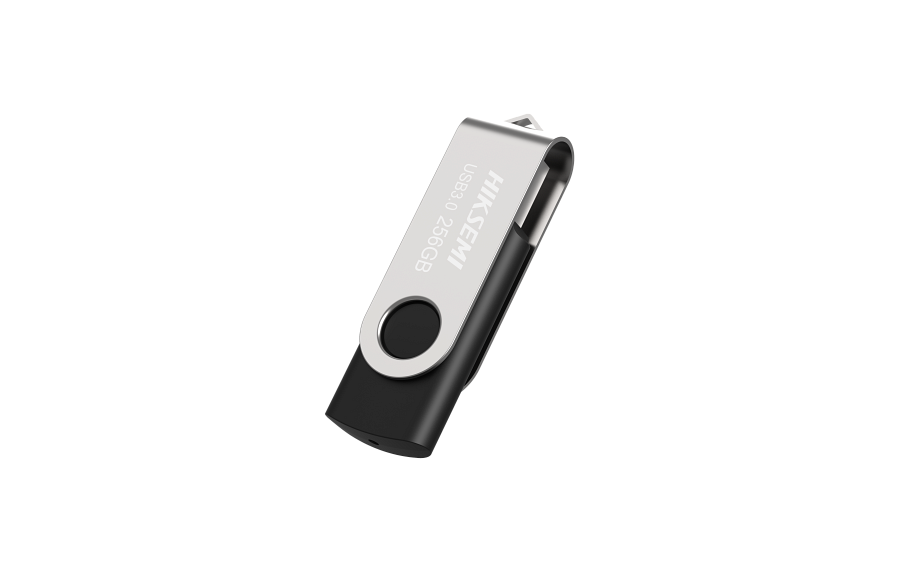 SpecyfikacjaPojemność: 8GB | 16GB | 32GB | 64GB | 128GBInterfejs: USB2.0 | USB2.0/3.0 | USB2.0/3.0 | USB2.0/3.0Maksymalna prędkość odczytu (USB 2.0): 10-20 MB/sMaksymalna prędkość odczytu (USB 3.0) 30-80 MB/sMaksymalna prędkość zapisu (USB 2.0): 3-10 MB/sMaksymalna prędkość zapisu (USB 3.0): 15-25 MB/sKolor: metalicznyWymiary (mm): 58 x 19 x 14Waga: 14gGwarancja: 5 lat